Из опыта работы«Здоровьесберегающее пространство группы»Подготовила воспитательВахитова Нурия НурмухаметовнаМАДОУ «ЦРР - д/с № 46» г. ПермиЗабота о воспитании здорового ребенка является приоритетной в работе и нашего дошкольного образовательного учреждения и в том числе нашей группы. Здоровый и развитый ребенок обладает хорошей сопротивляемостью организма к вредным факторам среды и устойчивостью к утомлению, социально и физиологически адаптирован. В дошкольном детстве закладывается фундамент здоровья ребенка, происходит его интенсивный рост и развитие, формируются основные движения, осанка, а также необходимые навыки и привычки, приобретаются базовые физические качества, вырабатываются черты характера, без которых невозможен здоровый образ жизниНаша основная задача - обеспечение комфортной здоровьесберегающей среды, в которой каждый воспитанник реализовывать свои возможности, а именно: сохранять свое здоровье, развивать индивидуальные способности, склонности, интеллект, самостоятельность, а также умение осуществлять управление и контроль над собственной здоровьесберегающей деятельностью. Здоровьесберегающая среда в нашей группе создана с учетом индивидуально-дифференцированного подхода. Основными компонентами здоровьесберегающей среды нашей группы являются:- режим дня;- сбалансированное гипоаллергенное питание;- предметно-развивающая среда, которая включает в себя группу, прогулочный участок;- взаимодействие ДОУ и семьи по вопросам укрепления и сохранения здоровья воспитанников;- сотрудничество с социальными институтами и институтами детства.Каждый из компонентов здоровьесберегающей среды играет значимую роль в воспитании здорового ребенка.Режим дня в ДОУ должен соответствовать гигиеническим нормам и возрастным особенностям детей 2 младшей группы: длительности сна; бодрствования детей; достаточного пребывания на свежем воздухе; оздоровительных и профилактических мероприятий; организованным занятиям, которые включают в себя рациональное сочетание различных по характеру видов деятельности, умственных и физических нагрузок.Большое внимание в решении проблемы оздоровления детей мы уделяем совершенствованию оптимизации двигательного режима и повышению двигательной активности наших воспитанников. С этой целью разработана модель двигательного режима детей в детском саду, которая включает время проведения, кратность проведения и разнообразные формы двигательной активности. Диагностика позволяет определить технику овладения основными двигательными умениями, выработать индивидуальную нагрузку, определить необходимые физкультурно-оздоровительные мероприятия, учитывая недостатки в работе по физическому воспитанию.В нашей группе созданы здоровьесберегающие условия: воспитательно-образовательный процесс строится в соответствии с санитарными нормами и гигиеническими требованиями, высвобождено пространство для организации двигательной активности детей, создан спортивный уголок с нетрадиционным и покупным оборудованием, что позволяет проводить индивидуальную и подгрупповую работу; оборудован уголок отдыха, в котором дети могут уединиться и отдохнуть.Все это позволяет говорить о том, что в нашей группе создано здоровьесберегающее пространство.- уголок отдыха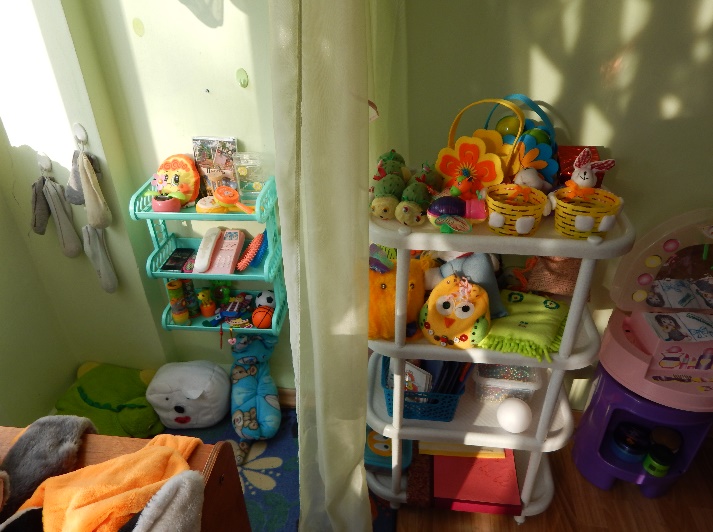 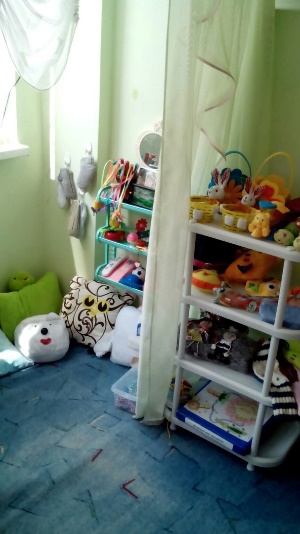 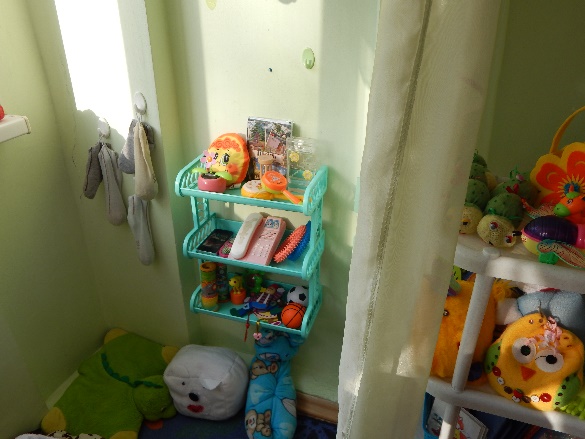  - физкультурный уголок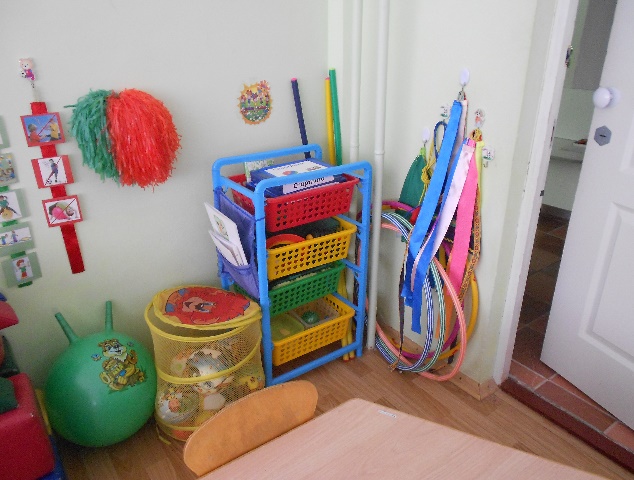 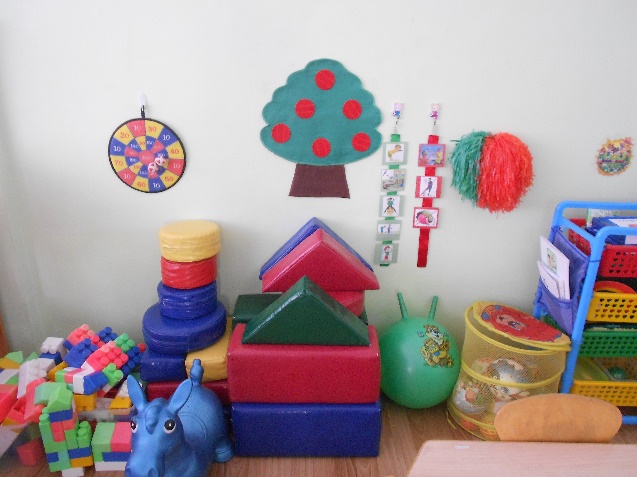 Поскольку работаю с детьми второй младшей группы представляю Вам свою группу, но если говорить в целом о нашем ДОУ, то хотелось бы представить: Схема применения здоровьесберегающих технологий Представлены технологии, которые мы применяем при работе с детьми дошкольного возраста, посещающими наше ДОУ.Обязательно проводим родительские собрания для формирования представления родителей воспитанников о здоровьесберегающих технологиях, используемых в работе с детьми дошкольного возраста.                                            Родительское собрание"Сохранение и укрепление здоровья детей"Разработала воспитатель второй младшей группы:Вахитова Нурия Нурмухаметовна                                                        «Я не боюсь еще и еще раз повторить: забота                                                       о здоровье - это важнейший труд воспитателя.                                                        От жизнерадостности, бодрости детей зависит                                                         их духовная жизнь, мировоззрение, умственное                                                         развитие, прочность знаний, вера в свои силы».                                                                                                       В.А. СухомлинскийЦель: формировать представления родителей воспитанников о здоровьесберегающих технологиях, используемых в работе с детьми 2 младшей группы. Оборудование: мольберты, листы, маркеры, схемы- карточки, массажные дорожки.Предварительная работа: письменные консультации: "Закаливание в условиях ДОУ", "10 заповедей здоровья"; анкетирование родителей; привлечение родителей к изготовлению массажных дорожек (нестандартное оборудование). Ход собрания:Здравствуйте, уважаемые родители!Наше ДОУ, как и все ОУ, работает в соответствии с Законом" Об образовании" и ФГОС. Одной из основных задач является сохранение и укрепление здоровья детей. Мы для себя поставили цель:Способствовать сохранению и укреплению здоровья детей, создать устойчивую мотивацию и потребность у детей (в соответствии с возрастом) и родителей в сохранении своего здоровья.И определили ряд задач:-Внедрить эффективные формы оздоровления детей дошкольного возраста посредством использования здоровьесберегающих технологий.-Снизить уровень заболеваемости, укрепить здоровье детей, формировать мотивацию на здоровье и здоровый образ жизни.Когда мы здороваемся "Здравствуйте", кажется на первый взгляд, какое и простое и обыкновенное слово. В нем: и тепло, и пожелание здоровья, и рукопожатие друзей. Вот и мы с вами сегодня поговорим о здоровье наших детей." Болеет без конца ребенокМать в панике, в слезах и страх, и грусть.-Ведь я его с пеленокВсегда в тепле держать стремлюсь.В квартире окна даже летомОткрыть боится- вдруг сквозняк,С ним то в больницу, то в аптеку,Лекарств и перечесть нельзя.Не мальчик, словом, а страданье.Вот так порой, мы из детейРастим тепличное создание,А не бойцов-богатырей".В дошкольном детстве закладывается фундамент здоровья ребенка, происходит рост и развитие, формируются основные движения, осанка, необходимые навыки и привычки; вырабатываются черты характера, без которых невозможен здоровый образ жизни.Как укрепить здоровье детей, избежать болезней? Эти вопросы волнуют и вас, родителей, и нас педагогов, так как все мы хотим, чтобы наши дети год от года становились сильнее, вырастали и входили в большую жизнь не только знающими и образованными, но и закаленными и здоровыми.Уважаемые родители, сегодня, как вы поняли, мы будем говорить о здоровье.Для начала, предлагаем разделиться на две команды и придумать название своей команды, связанное со здоровьем.Пожалуйста, представьте свои команды и поприветствуйте друг друга.Итак, начнем.Задание 1"Что такое здоровье?"(Свои ответы предлагаем записать на листах и прикрепить на мольберте, даем 2 минуты времени на подготовку.)Команды на мольберте прикрепляют свои ответы.- Здоровье- сила и ум,- Здоровье- настроение и эмоциональное состояние,- Здоровье-счастье,- Здоровье-красота,- Здоровье- богатство,- Здоровье- сокровище и т.д.Видно, все понимают, что такое здоровье.Тогда для вас следующее задание.Задание 2"Что нужно делать, чтобы быть здоровым и взрослым, и детям?"(команды совещаются, записывают ответы на мольберте, зачитывают их, дополняют друг друга.)-Спать не меньше 7-8 часов в день.-Не заниматься самолечением.-Использовать народные средства оздоровления.-Заниматься спортом.-Закаляться.-Следить за состоянием зубов.-Следить за физическим состоянием.-Чередовать виды деятельности.Молодцы! А сейчас немного отдохнем, как мы это делаем с ребятами во время НОД.Проводиться физкультминука.Это лёгкая забава Это лёгкая забава — Повороты влево- вправо. Нам известно всем давно — Там стена, а там окно. (Повороты туловища вправо и влево.) Приседаем быстро, ловко. Здесь видна уже сноровка. Чтобы мышцы развивать, Надо много приседать. (Приседания.) А теперь ходьба на месте, Это тоже интересно. (Ходьба на месте.)Задание 3В нашей группе мы с детьми проводим следующие мероприятия, а какие, вы нам сейчас скажите сами, угадав по карточкам (командам раздаются карточки  со схематичным изображением того или иного мероприятия)-проветривание-утренняя зарядка-дыхательная гимнастика-гимнастика для глаз-прогулки-дневной сон-босохождение  после дневного сна по массажным дорожкам-умывание лица и рук и т.д.Правильно, молодцы, вы все сказали верно. Одну из карточек вы угадали, хождение по ребристым и массажным дорожкам, мы вам сейчас предлагаем снять обувь и пройти по массажным дорожкам. Все активные точки нашего организма находятся на ступне, помассируем весь наш организм в целом. Хочется сказать, спасибо за помощь в изготовлении нестандартного оборудования.Согласитесь, приятно чувствовать себя здоровым, бодрым и веселым. Ведь, как говорили, древние греки: " В здоровом теле - здоровый дух!"Немало было сложено пословиц и поговорок о здоровье русским народом.Задание 4"Назовите пословицы и поговорки, в которых говорится о здоровье".(Дается время на подготовку, команды по очереди называют пословицы и поговорки).-Болен - лечись, а здоров - берегись.-Здоровому все здорово.-Здоровье дороже денег.-Здоровье не деньги — взаймы не выпросишь.-Здоровью цены нет.-Береги платье снова, а здоровье смолоду.-Добрый человек здоровее злого.-Ешь чеснок и лук - не возьмёт недуг.-Недосыпаешь - здоровье теряешь.-Жадность здоровью недруг.Очень приято, что вы много назвали пословиц о здоровье.Все команды, молодцы, справились с заданиями. Поаплодируем друг другу.А сейчас, уважаемые родители, для вас хотели бы показать несколько слайдов с детьми (показ презентации), как мы используем здоровьесберегающие технологии в работе с детьми по сохранению и укреплению здоровья.Для успешного решения вышесказанных задач, в нашей группе созданы все необходимые условия:организация гипоаллергенного быта:-отсутствие мягких игрушек;-отсутствие ковров;-обработка безхлорными дезинфицирующими средствами;-индивидуальная гипоаллергенная диета;здоровьесберегающая предметно-развивающая среда:-уголок двигательной активности, оборудованный стандартным и не стандартным оборудованием и другими спортивными атрибутами;-уголок релаксации.Формы организации здоровьесберегающей работы в нашей группе:-утренняя гимнастика (традиционная, дыхательная, звуковая);-двигательно-оздоровительные физкультминутки вовремя проведения НОД;-НОД по физической культуре ( Токаева Т.Э "Будь здоров, дошкольник!)-подвижные игры в группе и на прогулке (разной двигательной активности);-дыхательная гимнастика;-бодрящая гимнастика;-физические упражнения в сочетании с закаливающими процедурами (закаливание: хождение босиком по мокрым и массажным дорожкам, в том числе с использованием нестандартного оборудования);-прием пищи;-самостоятельная деятельность детей (игры в уголке двигательной активности);-артикуляционная гимнастика;-гимнастика для глаз;-пальчиковая гимнастика;-игры на снятие психоэмоционального напряжения;-физкультурные досуги и развлечения;-прослушивание релаксационной музыки.Вывод:Таким образом, внедряемая нами система физкультурно-оздоровительной работы позволяет достичь положительную динамику в снижении заболеваемости детей, вхождению детей с аллергопатологией в ремиссию.Применение здоровьесберегающих методик формирует у детей второй младшей группы стойкую мотивацию на здоровый образ жизни.Спасибо за внимание!                                                                                                           приложение1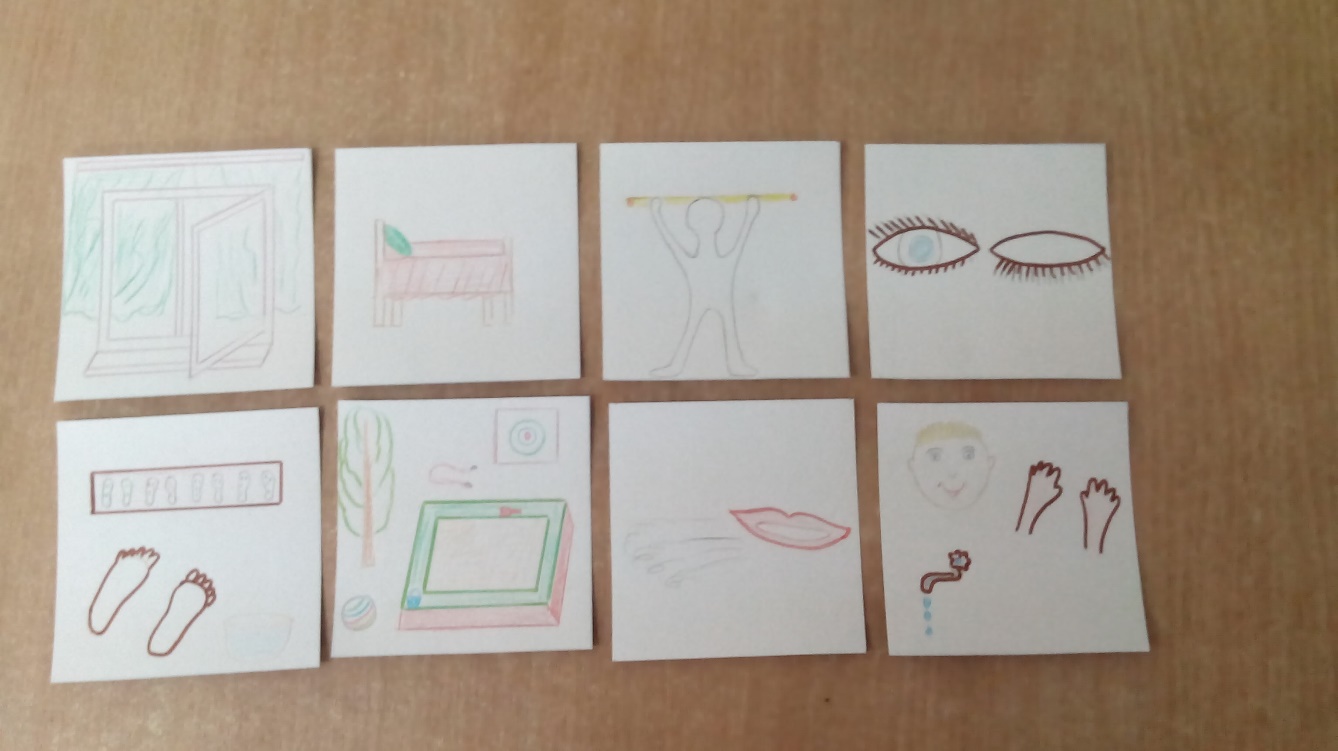 №Виды оздоровительной деятельностиВремя проведения в режиме дня1Динамические паузы	Для всех возрастных групп Ежедневно – вовремя НОД, 2-5 мин., по мере утомляемости детей	2Подвижные и спортивные игрыДля всех возрастных групп Ежедневно на прогулке.В групповой комнате - малой со средней степенью подвижности.Как часть физкультурного занятия.3РелаксацияДля всех возрастных групп В зависимости от состояния детей и целей.Ежедневно – во время укладывания детей спать; в конце физ. занятий.4Гимнастика пальчиковаяЕжедневно - с младшего возраста индивидуально либо с подгруппой 5Гимнастика для глаз	Ежедневно по 3-5 мин. в любое свободное время; в зависимости от интенсивности зрительной нагрузки с младшего возраста6Дыхательная гимнастикаДля всех возрастных групп Ежедневно – во время проведения утр. гимнастики; вовремя НОД по физ-ре7Бодрящая (просыпательная) гимнастика 	 Для всех возрастных групп Ежедневно после дневного сна, 5-10 мин.8Гимнастика ортопедическая (хождение по массажным дорожкам)Для всех возрастных групп. После дневного сна, во время закаливания; вовремя НОД по физ., утр. гимн.9Элементы телесно – ориентированной терапии.Проводится во всех возрастных группах – 2 раза в неделю.10Закаливающие мероприятия.Для всех возрастных групп Ежедневно после дневного сна.11НОД по физкультуреДля всех возрастных групп (в соответствии с циклограммой НОД)12Утренняя гимнастика Для всех возрастных групп - ежедневно13Занятия в бассейнеДля всех возрастных групп - 1 раз в неделю14Коммуникативные игрыПроводятся ежедневно с младшего возраста по 3-5 мин.15НОД из серии «Здоровье» 	1 раз в неделю по 30 мин. со ст. возраста16Совместная деятельность с детьми, дид. игры, проблемные ситуации, беседы и др.В соответствии с планом работы17Точечный самомассажПроводится в преддверии эпидемий, в осенний и весенний периоды в любое удобное для педагога время со старшего возраста.18Психогимнастика	1-2 раза в неделю со старшего возраста 19Кинезиологические упражненияПроводятся в течение дня, как физ. минутка во время проведения НОД, до НОД,20Арттерапия: сказкотерапия, цветотерапия, изотерапия, музтерапия, песочная терапия.По мере необходимости